Appendix BNeeds AssessmentDate: Client Name: Court Number: SF Number: DOB/Age: Address: Phone #’s: Other outreach info: Staff Name:Top of FormRace/Ethnicity/Culture (check all that apply)  White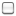  Black/African-American Latino/a Asian/Pacific-Islander Native American Declines to state Other:  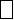 Primary Language  English Spanish Other:  Gender  Male Female MTF FTM Declines to state Other:  Sexual Orientation  Straight Gay Lesbian Bisexual Declines to state Other:  Veteran  yes no*(Ask the client, “what are your needs?” in terms of the following domains)Housing Issues  N/A describe current situation: household items living situation homelessness affordable housing Other:  Financial Issues  N/A describe current situation: income/financial assistance employment volunteering insurance (incl. MediCal) payee ADAP clothing transportation Other:  Health Issues  N/A describe current health status: significant past issues (re: HIV) other chronic conditions medical care dental care  optical care medication adherence list of meds fitness food/nutrition TB status month/year diagnosed with HIV letter of diagnosis pregnant Other:  Mental Health Issues  N/A describe current status/situation: counseling medication suicidal thoughts or attempts other self-harm harm to others trauma domestic violence hospitalizations treatment history Other:  Substance Abuse Issues  N/A describe current status/situation: current use (y/n) drug(s) of choice how much/how often past use (y/n) current treatment past treatment Other:  Legal Issues  N/A describe current status: past probation requirements stay away orders durable power of attorney living will guardianship Other:  Social Support Issues list and include contact info when appropriate  N/A emergency contact partnered? children (how many/how old) other significant personal contacts significant social service contacts legal/criminal justice contacts medical provider mental health treatment provider substance abuse treatment provider HIV-related supports place of birth family of origin childcare spiritual/religious Other:  Education Issues  N/A identify highest grade completed GED High School Diploma vocational training Other:  Risk Reduction/Prevention Issues  N/A sexual risk factors substance-related risk factors Needs/wants HIV education Needs/wants help with partner notification Needs/wants a risk reduction plan Other:  What are your Needs? Other Priorities Immediate Referrals Recommended Frequency of Pre-release/Post-release Contact  One time only Once per week Twice per week Once per month Twice per month Other:  